24 января 2023 года сотрудники Богучарского районного историко-краеведческого музея провели для учащихся 8 класса Богучарского лицея экскурсию «Богучарский коммунизм Андрея Платонова», посвященную дню основания ОСОАВИАХИМА.Благодатная воронежская земля дала много талантливых людей великой стране, среди них и писатель, революционный романтик Андрей Платонов.В рамках мероприятия  учащиеся услышали рассказ о деятельности Андрея Платонова на территории Богучарского района. На выставке были представлены фотографии и репродукции советских агитационных плакатов, на которых отражен Богучарский быт 20-х – 30-х годов. Также ребята услышали историю создания организации ОСОАВИАХИМ и встрече советского писателя Виктора Борисовича Шкловского с Андреем Платоновым.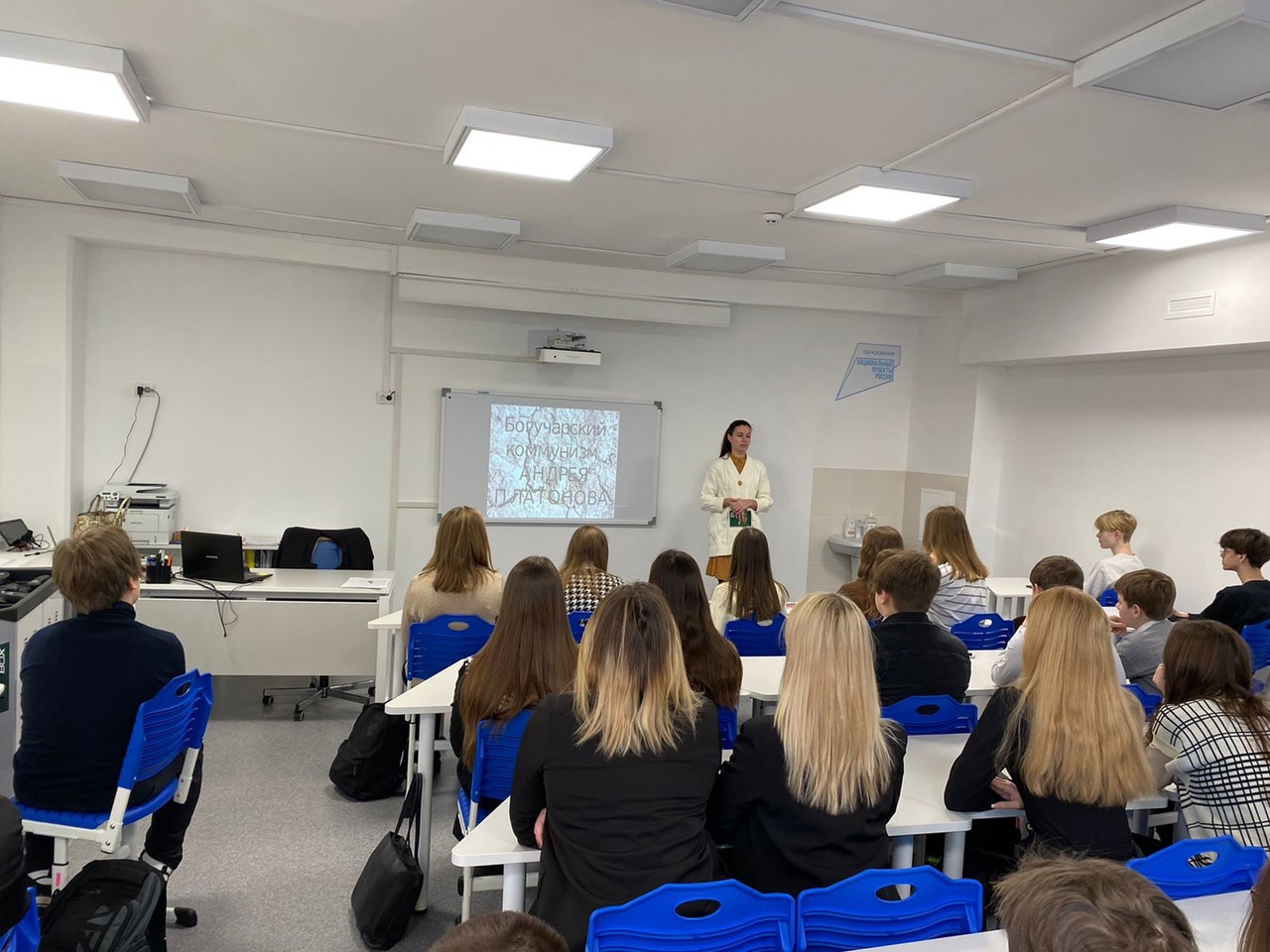 